香港交易及結算所有限公司及香港聯合交易所有限公司對本公告之內容概不負責，對其準確性或完整性亦不發表任何聲明，並明確表示概不就因本公告全部或任何部分內容而產生或因倚賴該等內容而引致之任何損失承擔任何責任。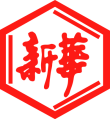 山東新華製藥股份有限公司Shandong Xinhua Pharmaceutical Company Limited（於中華人民共和國註冊成立之股份有限公司）（股份代碼：0719）海外監管公告山東新華製藥股份有限公司（「本公司」）於2018年1月24日在巨潮資訊網（http://www.cninfo.com.cn）刊登本公司《山東新華製藥股份有限公司关于筹划发行股份购买资产的A股停牌公告》，茲載列有關文檔之中文版，以供參閱。                                                       承董事會命山東新華製藥股份有限公司張代銘董事長中國 淄博 二零一八年一月二十四日於本公告日期，本公司董事會之成員如下：公司简称：新华制药    	    	公司代码：000756             编号：2018-04山东新华制药股份有限公司关于筹划发行股份购买资产的A股停牌公告本公司董事会及全体董事保证公告内容真实、准确和完整，对公告中的任何虚假记载、误导性陈述或者重大遗漏承担个别及连带责任。 一、停牌事由和工作安排本公司正在筹划发行A股股份购买资产，并初步判断不构成重大资产重组事项。按照《上市公司重大资产重组管理办法》等法律、法规、规范性文件的相关规定，公司发行A股股份购买资产事宜需要按照重大资产重组事项履行相关程序。因上述事项尚存不确定性，为了维护投资者利益，避免对公司股价造成重大影响，根据深圳证券交易所的相关规定，经公司申请，公司A股证券（简称：新华制药、代码：000756）自2018年1月25日开市时起开始停牌。公司预计A股停牌不超过1个月，公司将严格按照相关规定，每 5 个交易日发布一次A股停牌进展公告，待有关事项确定后，公司将尽快刊登相关公告并申请A股股票复牌。若公司未能在上述期限内召开董事会审议并披露发行股份购买资产预案（或报告书）且公司未提出延期A股复牌申请或者申请未获交易所同意的，公司A股证券最晚将于2018年2月23日恢复交易，同时披露本次发行股份购买资产基本情况、是否继续推进本次发行股份购买资产及相关原因。若公司决定终止筹划发行A股股份购买资产，或者公司申请A股股票复牌但决定继续推进本次发行股份购买资产后仍未能披露发行股份购买资产预案（或报告书）并导致终止本次发行股份购买资产的，公司承诺自披露终止发行股份购买资产决定的相关公告之日起至少1个月内不再筹划发行股份购买资产。二、停牌期间安排公司自A股停牌之日将按照相关规定，积极开展各项工作，履行必要的报批和审议程序，督促公司聘请的独立财务顾问、审计、评估等中介机构加快工作，按照承诺的期限向交易所提交并披露符合相关规定要求的发行股份购买资产文件。三、必要风险提示本公司筹划的发行A股股份购买资产事项，尚存较大不确定性，敬请广大投资者注意投资风险。四、备查文件1.经公司董事长签字的停牌申请；2.有关发行股份购买资产的意向协议；3.深圳证券交易所要求的其他文件。特此公告。                                山东新华制药股份有限公司董事会                                        2018年1月24日本公告乃根據香港聯合交易所有限公司證券上市規則第13.10B條作出。執行董事非執行董事獨立非執行董事張代銘先生（董事長）任福龍先生杜冠華先生杜德平先生徐  列先生李文明先生趙  斌先生陳仲戟先生